《EHS专业人员综合技能提升》课程概述环境健康安全（EHS）在现代企业的正常运营中起着越来越重要的作用，专业的EHS管理人员在企业管理中承担的角色也日益重要，他们需要掌握全面的EHS知识，丰富的管理经验和沟通协调能力，坚韧的毅力和持之以恒的决心，才能肩负起传播企业文化和EHS理念传播的重任。课程收获以下问题都是EHS管理者在日常工作中必须要面对的课题：如何建立起系统的、有效的EHS管理体系，尽可能的降低风险，控制环境安全事故的发生？如何避免EHS好像你一个人事的尴尬？如果做好现场岗位EHS的有效管理？如何拓展员工知识，做好EHS培训并改进员工对待环境安全管理的态度？如何得到管理层的支持，让管理者能参与到EHS管理中来？因此，EHS管理者既要提升专业技术知识，更要提高人员管理的软技能，在充分理解每一项工作的意义后，让工作变得卓有成效，让自己的得到更大发展空间。本次培训既有企业EHS文化、相关法规和理论知识的介绍，又有实际案例的分析与演练，更会系统地介绍先进的EHS体系和跨国公司的管理经验，并结合培训师十几年来多家跨国公司环境健康安全管理的经验，和学员共同分享交流先进的EHS理念和管理技术，开阔学员的视角，提高管理经验，促进企业管理绩效的提高。参会信息课程大纲主题一：中国EHS管理基础认知安全与环保管理的必要性与现状EHS管理人员的职业质素与能力模型EHS管理核心：以风险为中心，建立全员参与的安全管理体系EHS管理人的五大工作错位与影响绩效因素研讨：EHS管理中的常见困惑主题二：EHS管理系统中的基本管理风险分级管控与隐患排查治理风险识别与隐患排查的关系危险因素识别技巧风险评估、分级与管控分级风险管控措施的有效性与依据风险系统控制技巧隐患的定义推动公司隐患系统排出与治理的技巧职业健康管理我国职业健康现状与管理必要性职业健康管理流程职业健康管理的四个关键职业健康管理中的常见问题应对案例研讨：职业健康管理要素与管理要点特种作业、特种设备与高风险作业管理特种作业、特种设备作业认知与管理要素特种设备管理的三个要点案例：基于过程控制的叉车安全管理高风险作业事故风险与特点不要让高风险作业管理成为一个“秀”动火作业安全管理要领受限空间管理四个要点登高作业安全管理问题解析高风险作业管理要基于“六个原则”开展工作环境污染治理环境污染的五个治理源点排污许可与排污税固废管理与垃圾分类实施要领危险废物管理与鉴定案例：从日本的垃圾分类思考管理的精作水、气、噪管理要点数据化的能、资源管理与改善方向法定的环境管理六项项核心要求消防安全管理消防安全管理的三个阶段消防设备设施维护管理消防安全巡检要求消防安全管理的六大要素非化工企业的化学品EHS管理化学品三大危害认知化学品管理基本要领危险化学品识别的流程研讨：危险化学品管理的核心要素与管理要求易制毒品、易制爆品与剧毒品管理其它基本管理主题三：EHS管理体系中的十大管理手段EHS的三大资质管理：组织、人员、设备EHS教育培训实施安全评价（综合分析）、职业卫生评价、环境评价建设项目三同时管理流程与管理要点监测、检测、检验健康监护管理设备设施维护管理变更管理（MOC）EHS相关的应急事态与应急体系构建海因里希法则与小事故管理事故调查的四个阶段与事故调查的两种方法主题四：EHS管理体系的构建EHS法律法规管理法律法规在EHS体系中的三大作用EHS法律法规与标准框架法律法规管理基本流程适用法律法规评价与公司合规性评审2017年度法规变化点与管理要点EHS管理体系设计EHS体系的文件架构EHS体系二级文件编写的五个原则程序文件编写之流程图绘制技巧EHS管理体系的基本框架设计演练： EHS管理流程设计推动EHS管理流程得到执行的四个要点主题五：EHS管理体系的推动力与领导力EHS专业人员能力模型与工厂EHS责任体系EHS专业人员需要改变的现状与角色错位EHS专业人员三大角色案例研讨与经验分享：如何推动公司管理层对EHS工作的重视EHS专业人员三角能力模型EHS文化的构建者：企业负责人与部门负责人构建系统的EHS责任体系企业中层管理者的两大角色与六大职责班组长与一线员工的管理职责EHS目标与绩效系统设计EHS KPI体系设计：确定目标，展示绩效EHS目标的设计：基于职责，结果与过程两个纬度让部门动起来：充分运用EHS目标的沟通技巧案例演练：基于部门职责绘制部门绩效管制图主题六：EHS专业人员必备软技能EHS人员时间管理EHS人员时间管理的三大错误认知时间管理四象限研讨：EHS人员为何忙而无绩效构建EHS人的时间管理框架不再有隔阂：EHS人员的高效沟通技巧彼此理解和接受：高效沟通的目的研发：EHS高效沟通的三个要素和八个策略EHS人员的四大沟通对象与沟通策略邮件和报告也是一种沟通的策略EHS活动与宣传策划不仅仅是一种形式：EHS活动的意义案例：实效EHS活动的五大展现形式EHS宣传的实施要领讲师简介陈秀明老师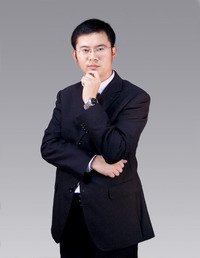 新活力顾问EHS安全研发中心 首席顾问多项安全环境管理工具独家研发者危险源系统控制技术研发人安全管理体系“五基”构建法设计人国家注册安全工程师、企业培训师长期受聘于某供应链管理公司及某传动科技公司担任管理顾问讲师背景陈老师曾就职于三星、APP、金龙客车等知名企业，长期从事精益生产与安全工作，并多次赴日本交流、研修。在企业工作期间，多次参与班组标准化建设、精益生产导入、风险指标管理、EHS体系建设等重大项目，并参加类似AON等知名跨国保险经纪公司的安全交流及风险指标管理活动，积累了丰富的管理经验。陈老师成功运作的咨询项目包括双本质安全管理体系、EHS培训体系构建、安全生产标准化、职业健康安全管理及环境管理（EHS）体系、上锁挂牌（LOTO）项目、施工安全管理标准化等。培训体系与培训理念长期以来，陈老师专注工厂安全环境（HSE）管理的课程与咨询体系研发，借鉴跨国公司的成功经验，将管理理论和丰富的实践经验相结合，提出了危险源的系统治理技术、工厂双本质安全管理体系建立等理论，形成了系统、先进、实践性强的课程体系，具体包括：EHS经理人核心技能训练、基于事故控制的双本质安全管理体系建立、危险源系统治理技术、体验式5S与目视化管理体系建立等。陈老师在培训中，注重培训效果，理论联系实际，并结合成人教育的特点，注重学员的参与，采用案例分析、角色扮演、情境游戏、现场操练等交互式、启发式教学，深入浅出。并在课程上，为学员提供大量实用简便的管理工具，确保课程具备良好的实践性，让学员学为所用，学有所用。服务的部分客户央企/国企：新建元商旅、国际科技园、国家电网（昆山供电、南京供电、南平电业、龙岩电业、孟津供电、建阳供电…）、南方电网（钦州电力）、南京远能电力工程公司、北车集团、南车株机公司、普镇海泰制动设备、国电集团（丰城发电、英特力化工）、北汽集团、昆山造币纸厂、武汉铁路局工务段、上汽赛科利模具、岩峰伟世通、中国石化润滑油公司、中储粮油脂、上海烟草物流、云南红云红河烟草、苏钢集团、中煤集团、苏州创元集团、神华煤矿集团、神火煤矿、上海柴油机、上海焦化集团、申立金属……外企/合资：一汽丰田汽车、东风悦达起亚汽车、长安福特马自达发动机、长安铃木汽车、观致汽车、大连固特异轮胎、米其林轮胎、上海大众联合、万象汽车、沃尔沃建筑机械、现代海克斯、苏州佳能、通力电梯、日立电梯、安利马赫垂直设备、贺立氏集团、大金空调、高田汽配、太仓舍弗勒、博泽汽车汽车零部件、延锋伟世通、天津电装电子、塔塔汽车零部件、佛吉亚座椅部件、德科斯米尔汽车部件、宾科汽车紧固件、魏德米勒紧固件、英纳法天窗系统、霓达摩尔传动科技、久保田农用机械、罗斯蒂精密制造、SEW电机、国际香精香料、爱茉莉化妆品、康宝莱保健品、好丽友食乐食品、礼来制药、赛诺菲制药、TOTO、骊住洁具（伊奈）、NGK环保陶瓷、耐普罗机械、博西威电器、艾利标签、福斯流体设备、斯凯孚轴承、萨维奥纺织机械、朗盛化工、先正达生物制品、康龙纺织、斯科茨曼制冷系统……民    企：重庆美的、赛轮轮胎、金宇轮胎、和平轮胎、康力电梯、保利协鑫新能源、大亚集团、凯伦特纸业、瑞星化工、歌儿股份、盛虹集团、恒立化纤、汇川集团、路达集团、天加空调、浙江华邦特纸、维达纸业、创馨化妆品、烟台亚通集团、济南力诺集团、航嘉驰源电气、锦华宠物食品、纽威阀门、横店集团联宜电机、扬子江新材料、江苏银河电子、张家港富瑞特装、山东和实集团、苏州方林科技、恒源机械、冀东水泥、博洋化学品、八方电机、宝馨科技、皇家整体住宅系统、赛发过滤科技、天马医药、苏州轴承厂、科斯伍德油墨…培训对象企业EHS分管、EHS经理人、EHS主管、工程师等授课形式知识讲授、视频分析、案例展示、角色扮演、焦点讨论等课程时间2天（2020年9月12-13日深圳、9月16-17日苏州）授课讲师陈秀明课程费用4500/2天/人（含培训费、教材费、2天午餐、茶点和税费等）合作联系小新 15306200569｜QQ：1007222911